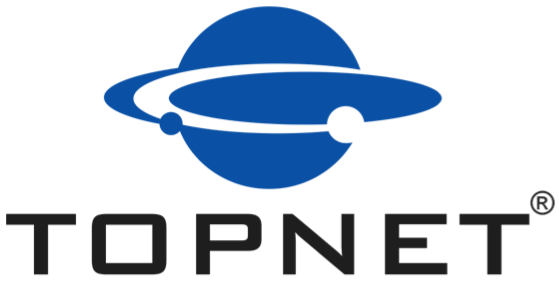 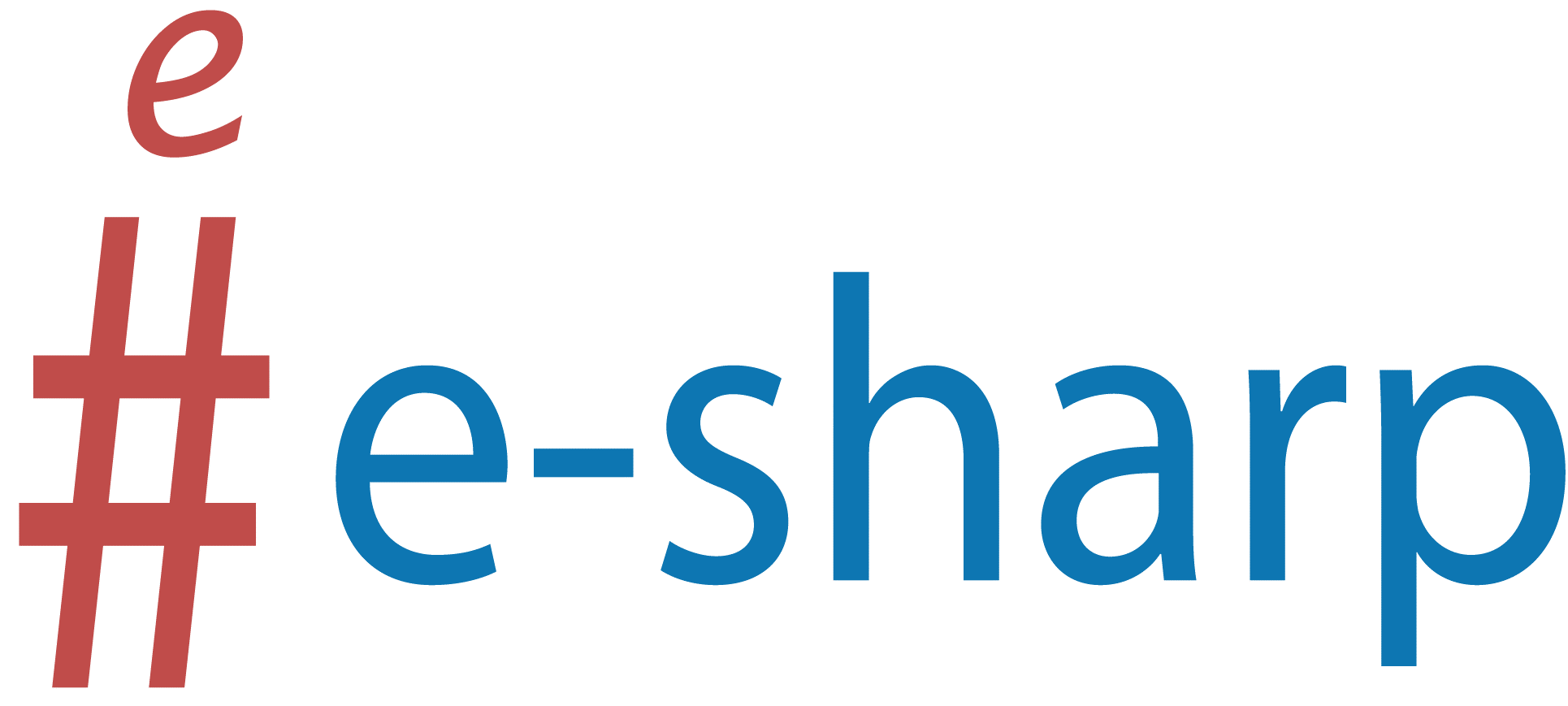 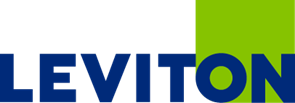 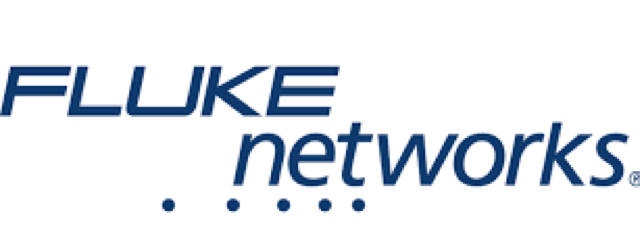 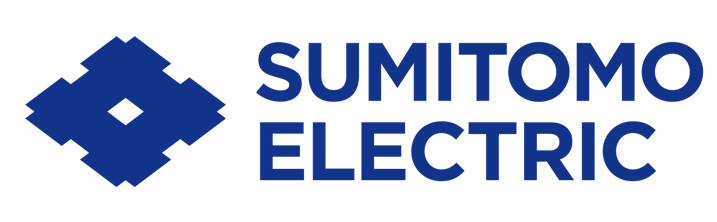 Cabling Technician CompetitionPersonal Information Work Information(the last job first)ExperienceConsent I want to participate in the Cabling Technician Competition and accept the terms of the competition. I consent to receive marketing communications and product offers by email and phone from Topnet in accordance with its privacy notice, and from our vendor partners in accordance with their privacy notice(please enter Yes or No)   Date: Place: TitleFirst NameMiddle NameLast NameJob TitleCompanyAddressCity Mobile Email EducationProfessional Certifications FromToCompany, CityJob TitleS. No.Area No. of years / months experienceManufacturers / brands 1Copper cabling termination (Cat 5e, 6, 6A)2Copper cabling certification testing 3Optical cabling termination (connectors)4Optical cabling splicing (mechanical/fusion)5Optical cabling testing (Light source & Power meter)6Optical cabling testing (OTDR)